Vetrarvertíð 1969 tekip upp úr sjómannadagsdlaði vestmanneyja.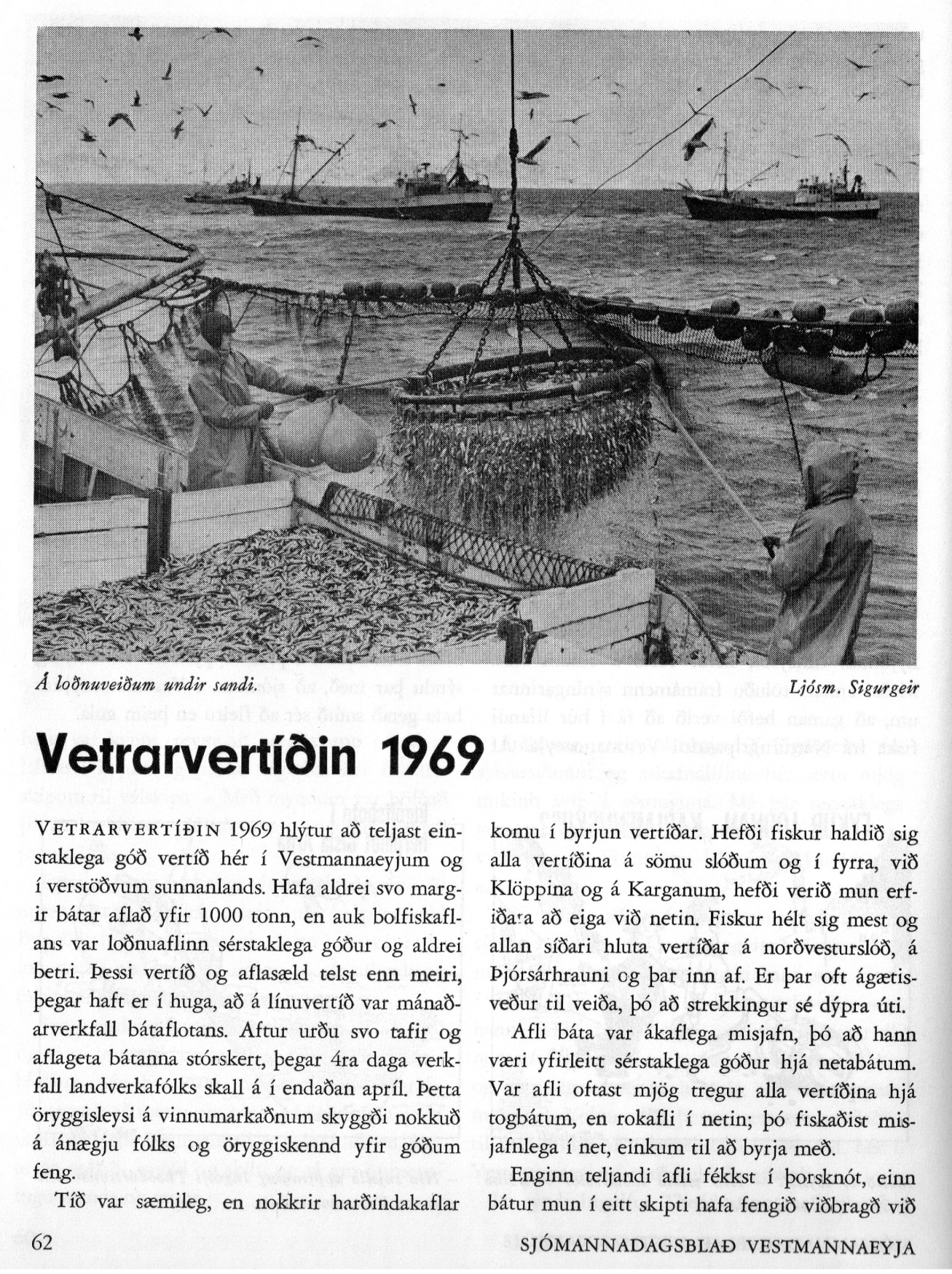 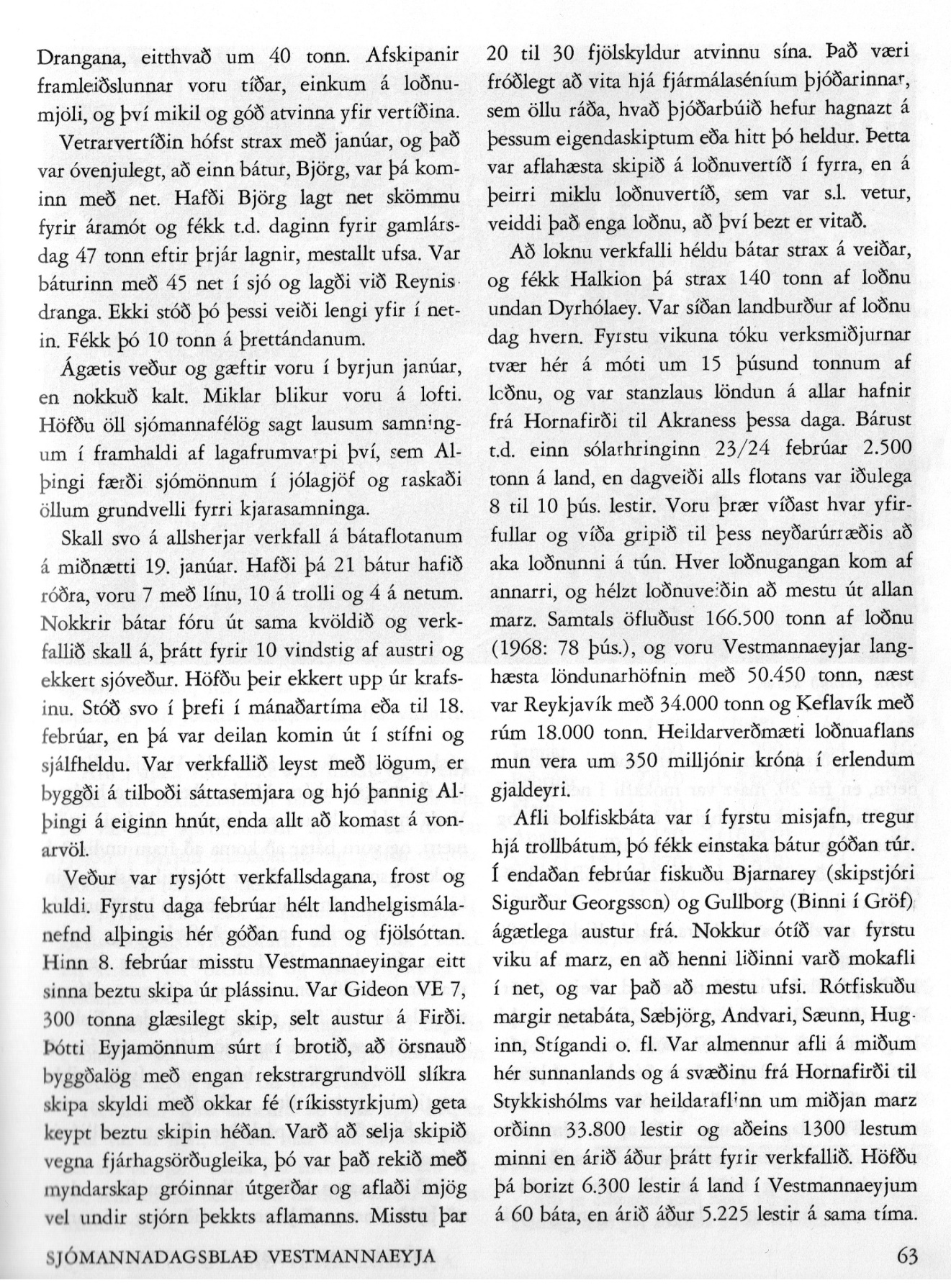 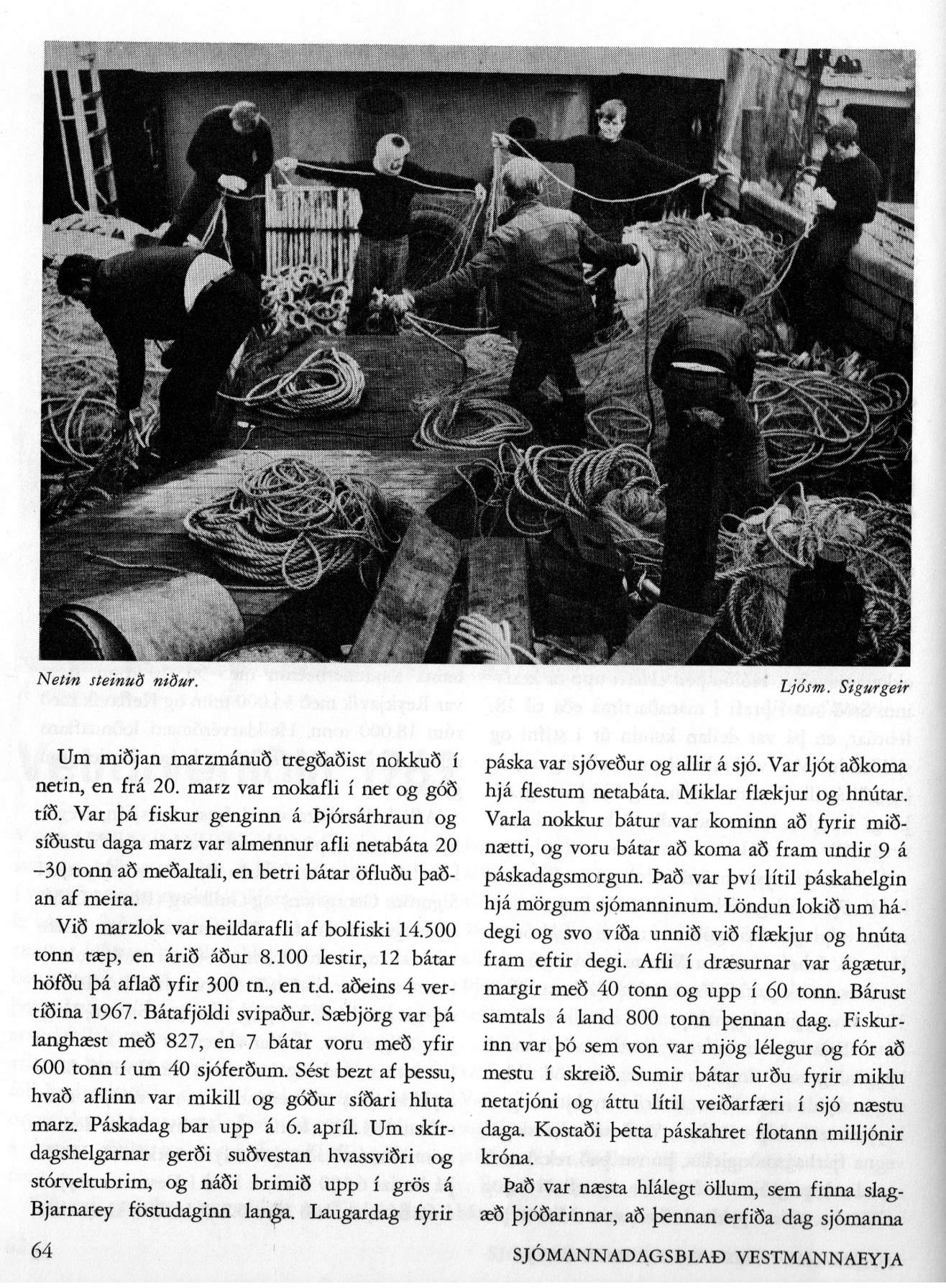 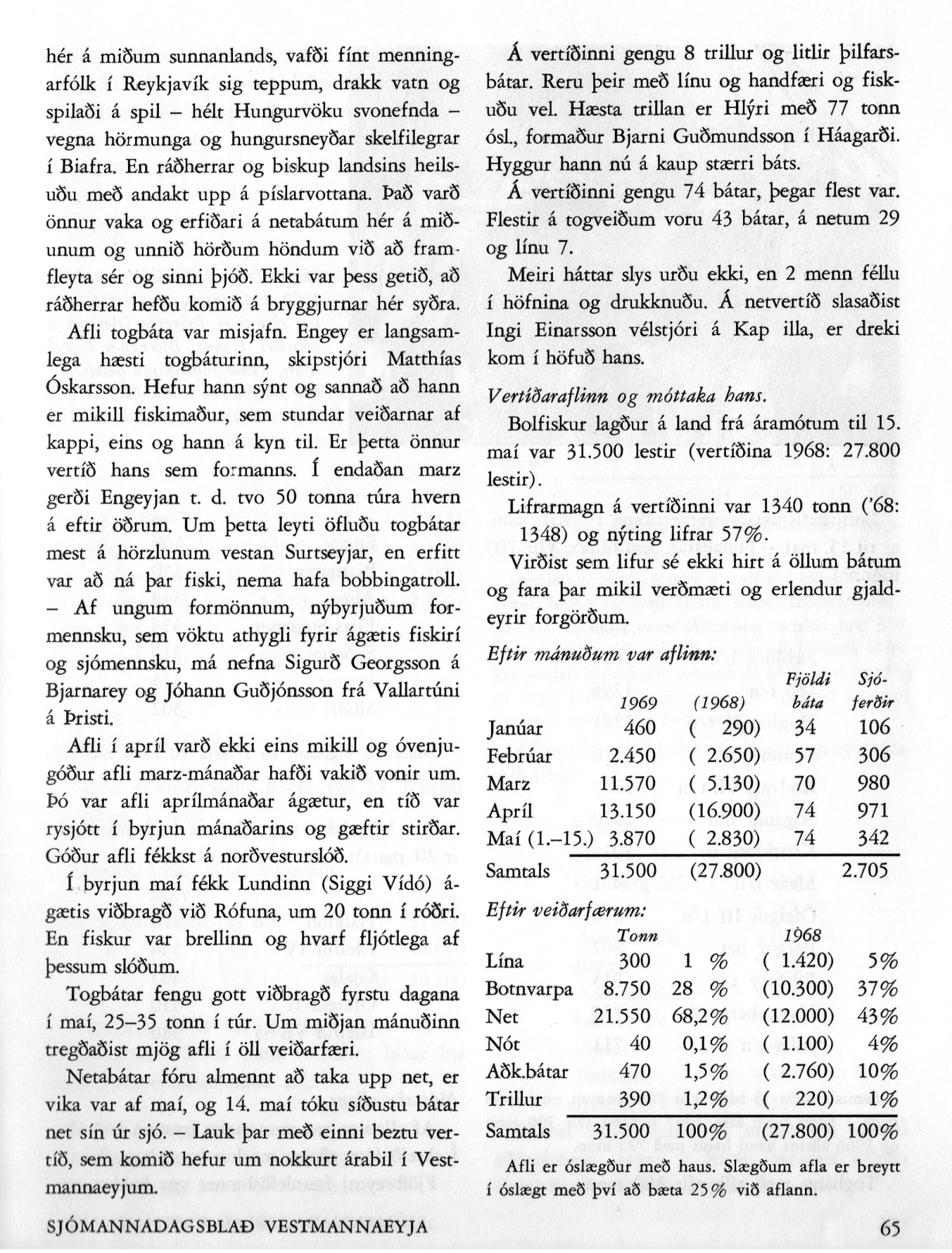 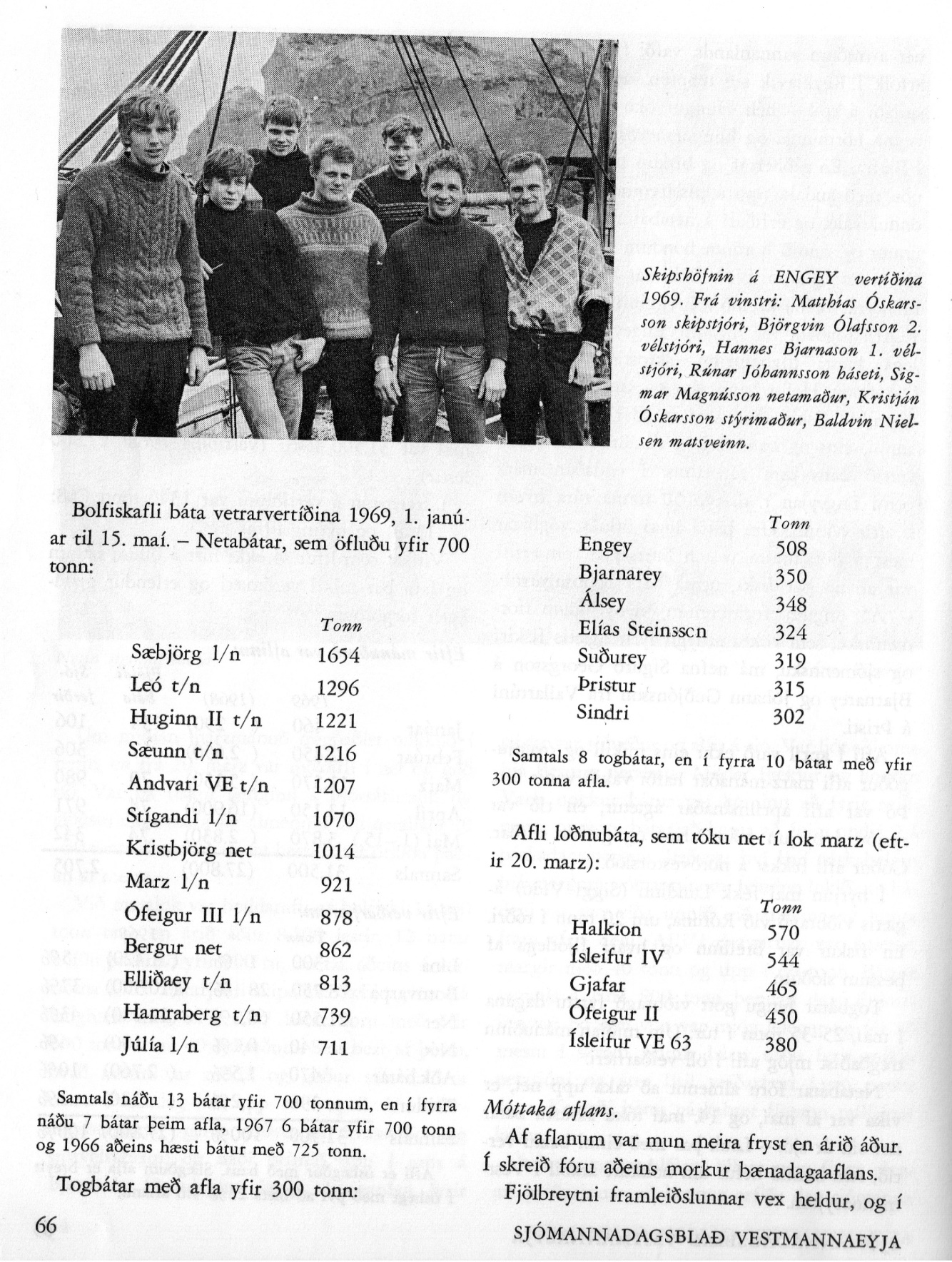 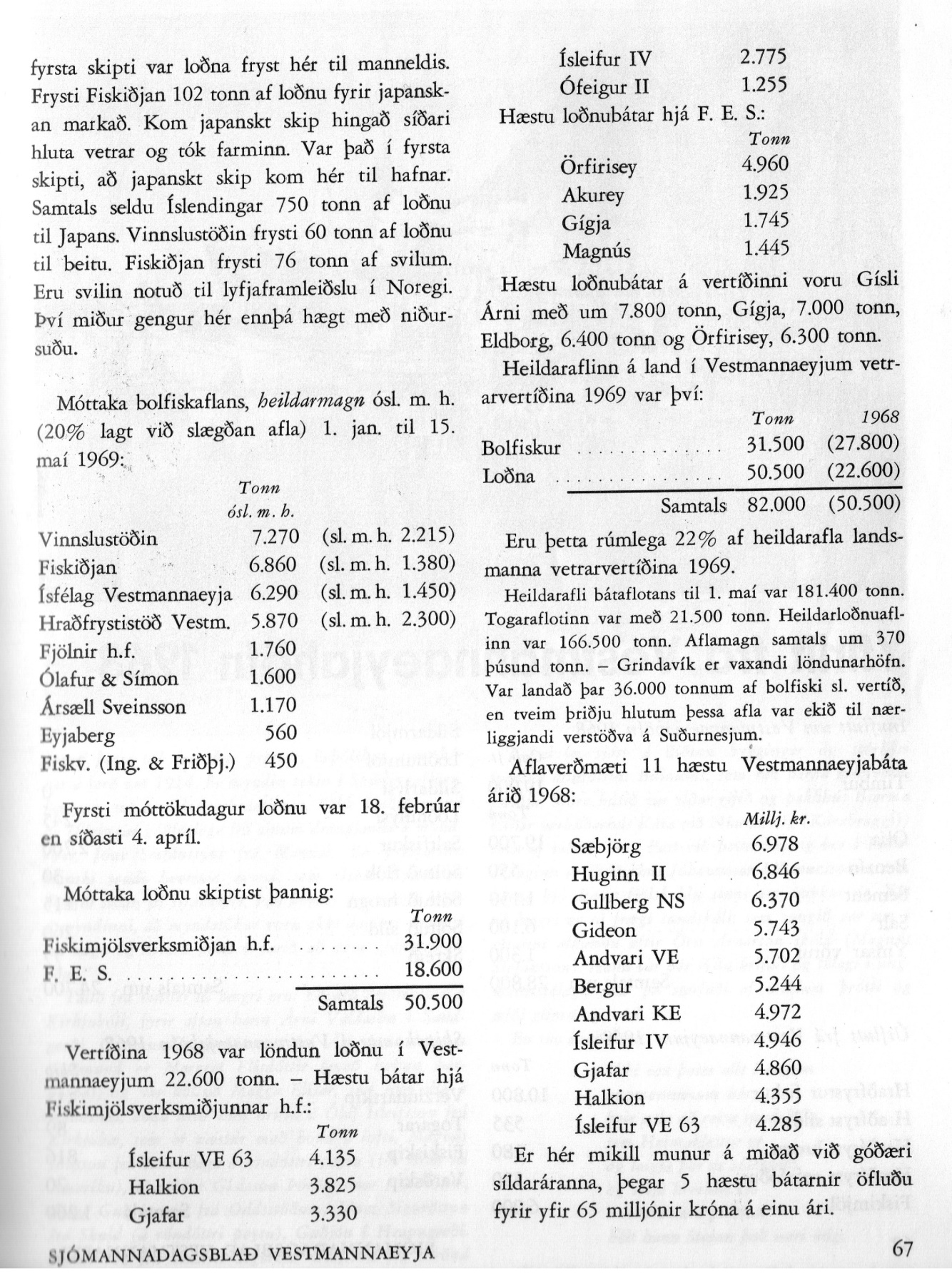 